This form is provided to help guide individuals to prepare a request that clearly defines the data required, and requests details to ensure that information provided by Pegasus Health (Charitable) Ltd complies with the Privacy Act 1993 and Health Information Privacy Code 1994. Requests should cover that outlined in this document, which includes aspects of data collection, management, and use. Either narrative should be completed or the appropriate boxes ticked.How to use this form:To activate fields, use the arrow keys on your keyboard to navigate between fields.  Once you have completed the form save a copy and email it as an attachment to research@pegasus.org.nz Research Audit Evaluation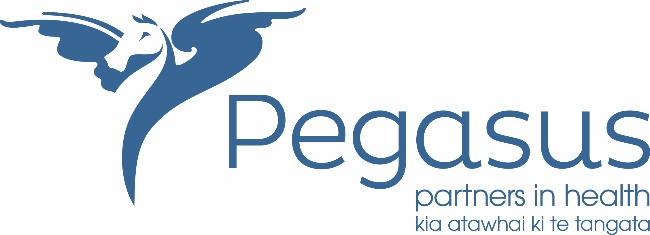 Request for Data Extract/ReportData Requested by:Organisation:Position:Date:General requirementsPurpose(s) of the data request:
General requirementsPurpose(s) of the data request:
General requirementsPurpose(s) of the data request:
General requirementsPurpose(s) of the data request:
Specify the intended audiences of the data request: (E.g. yourself, Management, Board, PHO, CDHB, etc)
Specify the intended audiences of the data request: (E.g. yourself, Management, Board, PHO, CDHB, etc)
Specify the intended audiences of the data request: (E.g. yourself, Management, Board, PHO, CDHB, etc)
Specify the intended audiences of the data request: (E.g. yourself, Management, Board, PHO, CDHB, etc)
How often will this data be requested: (e.g. Only once, monthly, etc)
How often will this data be requested: (e.g. Only once, monthly, etc)
How often will this data be requested: (e.g. Only once, monthly, etc)
How often will this data be requested: (e.g. Only once, monthly, etc)
Privacy/ethical assessmentWill the data extract / report be clearly aligned to the reasons for which the data was originally obtained?
 	  Yes	  No
Will the data extract/report contain identifiable patient information: 	  Yes 
 	  No Has patient consent been obtained?		  Yes	  NoHas ethical approval been obtained?		  Yes	  NoIf answered “No” to 2.2, if the data set is small and it may be possible to identify an individual other than by intentional identifiers, how will you manage the data set to ensure individuals are not identifiable?Data Handling and security:3.1	Who will have access to the data:3.2	Who will monitor security and grant access to the data:3.1	What will happen to the data once used:
  Destruction (specify how):    Secure Storage (specify how):    Passed on to and secured by another organization (details required):  Detailed Data extract/report requirementsWhat is the selection criteria for the data you are requesting: (e.g. case definition, time interval. Inclusions, exclusions, etc):List of data fields required: E.g. Surgery name, NZMC, Claim type, Claim date, List any grouping for the data set: E.g. group by claim type, group by ethnicity, group by date range.What formats are acceptable/preferred for this data request.  Excel	  Access	  Business Objects	  Paper report  Other (please give details): Will you provide a sample data extract/report:   	  Yes	  No(Providing a sample is likely to hasten the production of an extraction or report)For Pegasus Health (Charitable) Ltd use only:For Pegasus Health (Charitable) Ltd use only:For Pegasus Health (Charitable) Ltd use only:ID No.:      	Date submitted:      	Comments: 	Decision on this Request:	 Approved     DeclinedComments: 	Decision on this Request:	 Approved     DeclinedComments: 	Decision on this Request:	 Approved     DeclinedDate of decision: 	Signature:	Position: 	Date of decision: 	Signature:	Position: 	Date of decision: 	Signature:	Position: 	